КВЕСТ – ИГРА для 5-6 класса на формирование функциональной грамотности проведена в рамках районного методического объединения учителей русского зыка и литературы 16 февраля 2024Станция №1Читательская грамотностьПрочитайте текст и выполните задания 1-9.СОБАКА БЫВАЕТ КУСАЧЕЙСобаки – замечательные существа. Если они знакомые и дружелюбные. Но бывают собаки не очень-то добрые. Чаще всего это бродячие собаки, ничьи. Они не считают людей друзьями, потому что у них нет хозяина, никто о них не заботится и, возможно, даже наоборот – люди их обижали. Если такие собаки собираются в стаю, они бывают очень опасными. Сильно разозлившись, они могут напасть и покусать человека, даже если он их не трогал. Чтобы этого не случилось, нужно знать несколько важных правил.
        Собаки обычно охраняют какое-то место, которое они считают «своим». Это может быть пустырь, стройка, автостоянка. В такие места вообще лучше без взрослых не ходить. Но иногда стая собак решает, что часть улицы или двора – это тоже «их» место. Они могут спокойно лежать или сидеть, но, когда приближается незнакомый человек, вдруг вскакивают, начинают лаять и набрасываться, словно хотят укусить. В такой ситуации важно не терять головы. Самое главное – НЕ УБЕГАТЬ. Если человек бежит, собака хочет его догнать. Так уж она устроена от природы. Когда псы хором громко лают – это, конечно, страшновато. Но помни: если собака лает – значит, она предупреждает. Она хочет с тобой «договориться», чтобы ты ушёл. Покажи ей, что ты всё понял и согласен уйти с «её» территории. Немедленно остановись. Потом заговори с собаками уверенным, спокойным голосом. Не пытайся кричать, ведь крик способен их только напугать и рассердить. Не надо говорить тонко и жалобно, не подлизывайся, это не подействует. Постарайся, чтобы твой голос звучал твёрдо и дружелюбно. Неважно, что именно говорить, хоть стихи читай, главное – с каким выражением. Подожди, чтобы они немного успокоились. Затем начинай очень медленно и спокойно двигаться туда, откуда пришёл, постепенно удаляясь от собак, но не поворачиваясь к ним спиной. НИ В КОЕМ СЛУЧАЕ НЕ БЕГИ, даже если очень хочется! Не делай резких движений, не смотри пристально им в глаза. Не маши руками. Когда ты выйдешь за пределы «их» территории, они перестанут идти за тобой, остановятся и будут ещё какое-то время лаять на расстоянии. ТЕПЕРЬ УЖЕ МОЖНО ПОВЕРНУТЬСЯ И ИДТИ ОБЫЧНЫМ ШАГОМ, НО – НЕ БЕЖАТЬ! Гораздо опаснее бродячих бывают собаки некоторых пород, само́й природой созданные для нападения, а не для весёлой игры. Если их с раннего детства не воспитывать правильно, они могут нападать на людей. Никогда не пытайся заигрывать с такой собакой, не протягивай к ней руку. Если она без поводка, вообще не приближайся. Окликни её хозяина и вежливо скажи: «Позовите, пожалуйста, собаку, чтобы я мог пройти». Ни в коем случае не кричи и не груби владельцу такой собаки. Она может решить, что ты на него нападаешь, и укусить. Помни, что даже знакомая и обычно приветливая собака может вдруг стать злой и опасной, если она ест или если у неё родились щенки. Не приближайся, пока не убедишься, что она не против. Собака, настроенная дружелюбно, виляет хвостом и «улыбается». Если же она прижимает уши, а тем более приподнимает верхнюю губу, показывает зубы и рычит, немедленно отступи назад и оставь её в покое!Не надо бояться всех собак вообще. Если пса хорошо воспитали и не обижали, он тоже не будет обижать людей. Собаки хорошие, умные и преданные. Но они всё-таки звери, и их звериный характер надо уважать. (По Л. Петрановской).Какова основная цель текста? Отметьте ОДИН правильный ответ.  Объяснить, почему надо бояться чужих собак  Рассказать, как надо вести себя при встрече с собакой  Показать, как собаки «разговаривают» с людьми  Убедить в том, что собаки хорошие, умные и преданные Какое утверждение правильно передаёт содержание текста? Отметьте ОДИН правильный ответ.  При встрече с разозлившейся собакой уходи как можно быстрее. Учитывай свойственные собакам чувства и инстинкты.  Покажи собаке, что ты сильнее её, пусть она боится тебя.  Помни, что собака ― всегда друг человека. Какое правило поведения при встрече с бродячей собакой автор считает самым важным? Сформулируйте его и запишите. ___________________________________________________________________________________________________________________________________________________________________________________________________________________________________________________________________ 4. Какие приёмы использует автор, чтобы обратить особое внимание читателей на информацию о поведении при встрече с собаками, которую он считает самой важной? Запишите ДВА таких приёма. 1. ______________________________________________________________ _________________________________________________________________________________________________________________________________ 2. ________________________________________________________________ ____________________________________________________________________________________________________________________________________5. Ниже даны два утверждения. Для каждого утверждения найдите в тексте предложение, в котором объясняется, почему нельзя так себя вести, и запишите рядом с утверждением. А. Кричать на хозяина собаки. ________________________________________ ________________________________________________________________Б. Убегать от стаи собак. ____________________________________________ _________________________________________________________________6. Какие ЧЕТЫРЕ правила поведения при встрече с бродячей собакой нарушил мальчик? Запишите их. Правило 1 ________________________________________________________ _______________________________________________________________Правило 2 _____________________________________________________ ________________________________________________________________Правило 3 ______________________________________________________ _______________________________________________________________ Правило 4________________________________________________________ _______________________________________________________________ 7. Опираясь на текст, определите, на каких фотографиях изображены собаки, к которым сейчас не надо подходить? Отметьте ВСЕ правильные ответы. 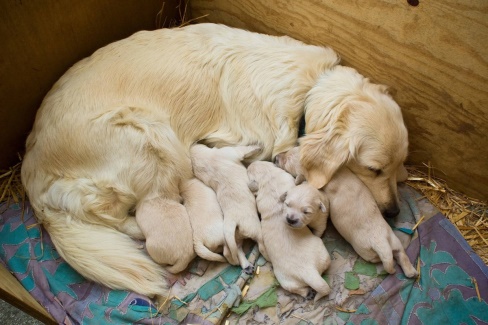 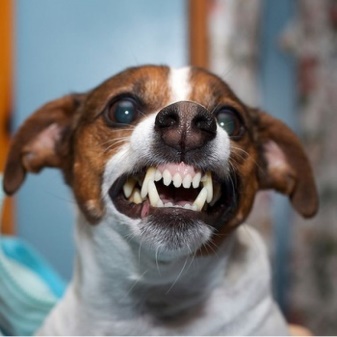 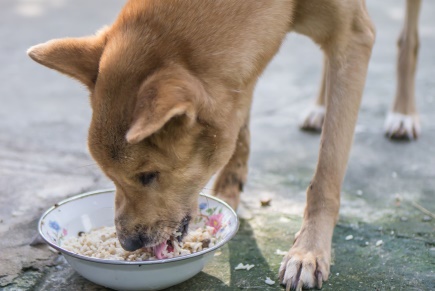 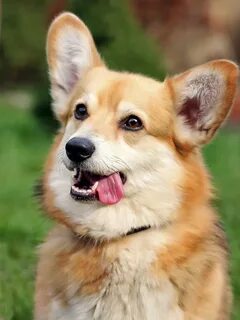            Б                                         В                                     ГА8. Что следует делать, если вы идёте домой, а две бездомные собаки молча пошли за вами? Используя информацию текста, опишите своими словами поведение в этой ситуации. _________________________________________________________________________________________________________________________________________________________________________________________________________________________________________________________________________________________________________________________________________9. Что следует делать, если вы хотите посмотреть одного из щенков, которые родились у соседской собаки? Используя информацию текста, опишите своими словами поведение в этой ситуации.________________________________________________________________________________________________________________________________________________________________________________________________________________________________________________________________________ Станция № 2Математическая грамотностьВ школе пятиклассников попросили ответить на вопрос; «Ребята, у кого из вас есть дома собака?». Ниже на диаграмме представлены результаты опроса.На основе данных диаграммы определите, какие из следующих утверждений являются верными, а какие – неверными.Отметьте ответ в каждой строкеСтанция № 3Финансовая грамотностьКомплексное задание «Наличные и безналичные деньги» Прочитайте текст и выполните задания Наличные и безналичные деньги.Родители разрешили Марусе купить щенка. Маруся смотрит телеуроки по финансовой грамотности. Из одного урока она узнала, что расплачиваться за совершённую покупку в зоомагазине можно банковскими картами или наличными деньгами. Маруся решила посоветоваться с одноклассником Егором.Егор уточнил:– А я больше доверяю наличным деньгам, – видишь их в кошельке и точно знаешь, сколько есть денег, понимаешь, что можно на них купить. Так что и в оплате наличными, и в оплате банковской картой есть свои преимущества и свои недостатки.Что можно отнести к преимуществам, а что – к недостаткам оплаты покупок банковской картой?Отметьте ответ в каждой строке.Марусе стало интересно наблюдать, как люди расплачиваются за свои покупки. Она научилась различать оплату наличными и безналичными деньгами. В каких из приведённых ситуаций люди расплачиваются наличными деньгами, а в каких – безналичными? Отметьте ответ в каждой строке.Источники: http://oubobr.n-varsh.obr55.ruУтверждениеВерноНеверно В опросе принимали участие 30 обучающихсяВ опросе принимали участие 27 обучающихсяУ 10 девочек есть дома собакаУ 14 мальчиков нет дома собакиОписаниеПреимущества банковской картыНедостатки банковской картыКартой можно оплачивать везде, в любое время сутокКарта не всегда принимается в маленьких магазинах, киоскахВ случае потери карты можно позвонить в банк и ее заблокировать, чтобы никто не смог снять с нее деньгиСитуацияХарактеристикаХарактеристикаСитуацияИспользуются наличные деньгиИспользуются безналичные деньги«С вас 339 рублей и 58 копеек», - сказал кассир. Покупатель протянул 500 рублей, получил сдачу и взял чек. Вставив банковскую карту в платежный терминал, установленный в банке, гражданин произвел оплату за телефон и получил чекРасплачиваясь в киоске за мороженое, покупательница отсчитала 130 рублей монетами по 10 рублей и получила сдачу 2 рубля